KLASA VII a i b27.04.2020 i 28.04.2020Temat: Zastosowanie jednostek objętości w rozwiązywaniu zadańZad. 4, str. 2772,5 dm3 = 2 500 cm3                        1 dm3 = 1 000 cm3300 mm3 = 0,3 cm3                    1 cm3 = 1 000 mm32 km3 = 2 000 000 000 m36 500 dm3 = 6,5 m3500 000 cm3 = 0,5 m30,07 hl = 7 l1 200 ml = 1,2 l5 ml = 0,005 l30 l = 3 000 cl0,75 l = 75 cl100 ml = 10 cl0,1 hl = 1 000 clZad. 7, str. 277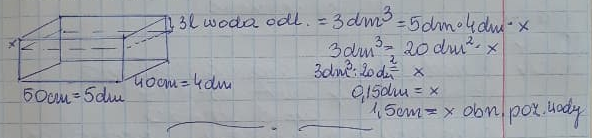 Zad.10, str. 277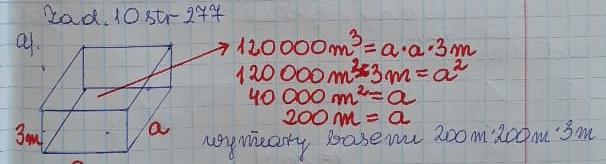 Zad. 15, str. 278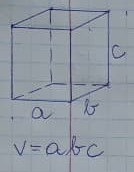 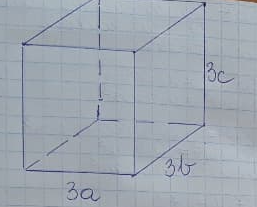 V = 3a·3b·3cV = 27abcIle razy zwiększono obj. = Ile razy zwiększono obj. = 27 razyZadanie domowe w zeszycie str. 279 (sprawdź czy umiesz)29.04.2020  i  30.04.2020Temat: Objętość graniastosłupa.Przeanalizuj ćw. A, str. 279; ćw. B, str. 280Wykonaj rysunki z opisem i wzór objętości graniastosłupaPrzeanalizuj przykład i zapisz w zeszycie str. 280Zad. 1, str. 281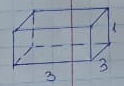 V = 3 · 3 · 1V = 9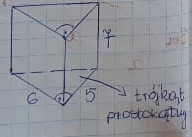 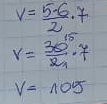 Zad. 2, str. 281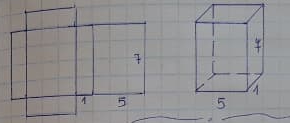 V = 5 · 1 · 7V = 35Zadanie domowe w zeszycie- str. 282 (sprawdź czy umiesz)W tym tygodniu nic nie przesyłacie do oceny!